  Mission Accomplished by the School Health and Nutrition Program  We, at IFA are delighted to end the year on a high note. The School Health and Nutrition Program worked with a lean and committed team under a tight budget and with the help of our supporters to accomplish the following activities during the 2016/17 academic year:Prepared and served plant based, nutritious school meals (breakfast and lunch) for 550 students in 5 schools on all school days, totaling 242,000 meals served for the year.Dispensed biannual deworming tablets and micronutrient supplements Fully furnished the dining room of Hana Primary School Delivered various capacity building trainings:3 training sessions for 11 cooks on hygiene, safe food preparation, school meal menu and recipe preparation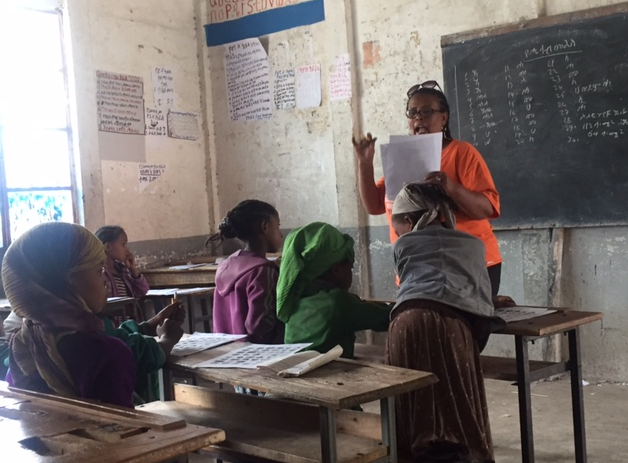 Health education for 300 parents on hygiene and nutritionHygiene and sanitation training for 550 studentsNutrition and balanced diet training for 550 studentsSchool Health and Nutrition implementation strategy training for 28 SHN committee membersMenstrual Hygiene Management (MHM) rolled out to 7 schools by conducting a training of trainers for 30 teachers, who in turn trained 2100 school girls on how to make reusable sanitary napkins School Eye Health150 teachers trained on vision screening from 9 schoolsVision screening conducted for 10,000 students; 600 underwent refractionDispensed 250 eye glasses and around 80 students were referred for further treatmentEnrolled 11 young women in a fashion design and sewing vocational training programEstablished partnerships with four private companies and gained the support of five private companies committed to social enterprise Received numerous certificates of appreciation and from various stakeholders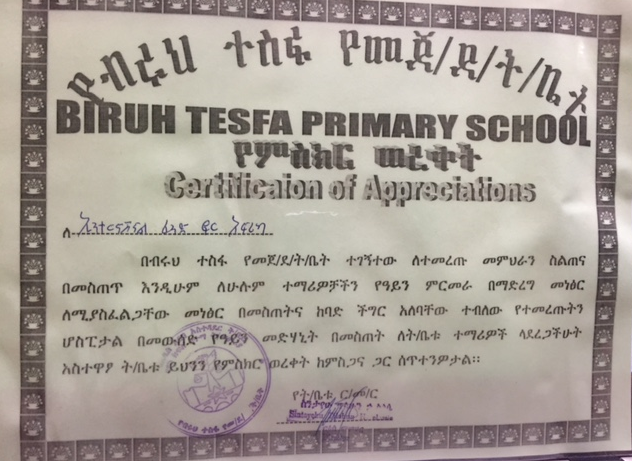 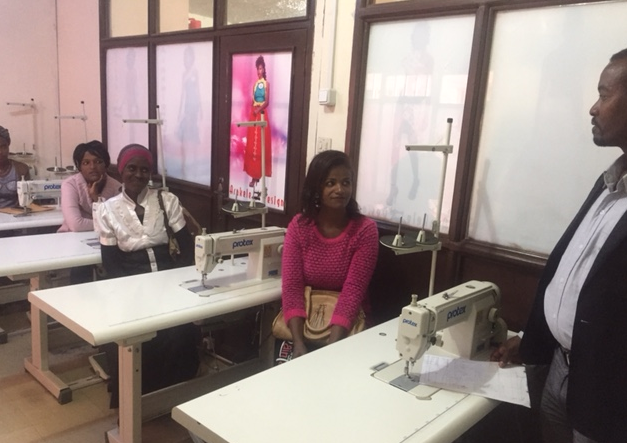        Fashion design and Sewing Vocational Training                                           One of the certificates IFA got this year